Муниципальное бюджетное общеобразовательное учреждение                            «Средняя общеобразовательная школа» с. НошульКОНТРОЛЬНО-ИЗМЕРИТЕЛЬНЫЕ МАТЕРИАЛЫпромежуточной аттестации по учебному предметуИзобразительное искусство, 2 класс(наименование учебного предмета)Начальное общее образование(уровень образования)учителем Гук Ириной Викторовной(кем составлены контрольно-измерительные материалы)Спецификацияконтрольных измерительных материалов для проведенияв 2019 году промежуточной (итоговой) аттестации по учебному предмету «Изобразительное искусство»Назначение КИМ - оценить достижение обучающимися планируемых результатов предметных и метапредметных по учебному предмету изобразительное искусство в целях промежуточной (итоговой) аттестации обучающихся 2 класса. Документы, определяющие содержание КИМ.Содержание контрольно-измерительных материалов  определяется на основе:1.1. Федерального государственного образовательного стандарта начального общего образования (приказ Министерства образования и науки РФ №373 от 06.10.2009г., зарегистрирован в Минюсте России 22.12.2009г., приказа Министерства образования и науки РФ №1576 от 31 декабря 2015 года «О внесении изменений в Федеральный государственный образовательный стандарт начального общего образования №373 от 06.10.2009г»);1.2.Основной образовательной программы начального общего образования МБОУ «СОШ » с. Ношуль, утвержденной приказом директора МБОУ « СОШ»  с.Ношуль.1.3. Рабочих программ по предметам УМК «Школа России» учебник  «Изобразительное искусство» «Искусство и ты» 2 класс Е. И. Коротеева  под редакцией  Б. М. Неменского1.4. Рабочих программ учителя по учебным предметам Учебного плана МБОУ « СОШ » с.Ношуль.                                                                           КИМ разработаны с учётом положения о том, что результатом освоения учебной программы по учебному предмету является сформированность планируемых результатов, зафиксированных в блоке «Выпускник научится» ООП НОО.Характеристика структуры и содержание КИМ.Итоговая контрольная работа по изобразительному искусству во 2 классе содержит 1 вариант и включает 16 тестовых заданий, различающихся формой и уровнем сложности. КОДИФИКАТОР                                                                                                                  планируемых результатов освоения основной образовательной программы начального общего образования по изобразительному искусству                                 (для оценки индивидуальных достижений обучающихся)Кодификатор содержит планируемые результаты¸ которые характеризуют требования стандарта: «выпускник научится», согласно установкам ФГОС этот тип требований относится к содержанию обучения, подлежащему обязательному изучению и последующему контролю за его усвоением каждым учащимся. Каждый вариант промежуточной (годовой) контрольной работы состоит из 16 заданий: 6-и заданий с выбором одного правильного ответа (ВО), 1-го задания с выбором нескольких правильных ответов (ВО), 1-го задания с развернутым ответом (РО), 2-х заданий с кратким ответом (КО), 5-и заданий с установлением соответствия (УС)и 1-го практического задания (ПЗ).	В каждом варианте представлены как задания базового уровня сложности, так и задания повышенного уровня сложности.Перечень элементов содержания, проверяемых на промежуточной (годовой) аттестации по изобразительному искусству представлен в таблице№ 1.                                                                                                                                                                                                                                                                                                                                     Таблица № 1Перечень умений, характеризующих достижение планируемых результатов представлен в таблице №2                                                                                                                            Таблица № 2Распределение заданий промежуточной (итоговой) работы                                          по уровню сложности и метапредметным УУДВ таблице №3 представлена информация о распределении заданий промежуточной (итоговой)  работы по уровню сложности                                                                                                                          Таблица № 3 Распределение заданий варианта промежуточной (итоговой) работы по уровням,проверяемым умениям, типам задания представлены в таблице №4                                                                                                                                Таблица №4Перечень элементов  метапредметных УУД представлен в таблице №5                                                                                                                               Таблица № 5Промежуточная (итоговая)  контрольная  работа позволяет оценить степень освоения учебного материала при использовании УМК  по изобразительному искусству.Работа охватывает учебный материал по курсу «Изобразительное искусство», изученному в  учебном году, во 2 классе.  Распределение заданий  по темам курса  «ИСКУССТВО И ТЫ»,  2  класс   представлено в таблице№ 6                                                                                                                                Таблица №6Система оценивания выполнения отдельных заданий и работы в целомПроверка работ проводится с помощью приложенных к работе  верных ответов и ключей оценивания. Каждое правильно выполненное задание 1, 2, 3, 4, 5,  8, 12, 14, оценивается 1 баллом, каждое правильно выполненное задание 6, 7, 9, 10, 11, 13 оценивается 2 баллами, каждое правильно выполненное задание 15, 16 оценивается 3 баллами. Задание считается выполненным верно, если выбран номер правильного ответа. Задание считается невыполненным в следующих случаях: а) указан номер неправильного ответа; б) указаны номера двух или более ответов, даже если среди них указан и номер правильного ответа; в) номер ответа не указан.        Максимально возможный балл за работу – 26 балловРекомендуемая шкала перевода баллов в отметку:Ответы к промежуточной (итоговой) работе по изобразительному искусствуЗадание 6.Верно установлены все соответствия – 2б, верно установлены 2 соответствия – 1б; верно установлено 1 соответствие, или не установлено – 0бЗадание 7.Верно отмеченные цвета-холодные-1 б., теплые-1 б.Задание 10.Равномерное распределение элементов орнамента по полосе- 1 балл; аккуратность выполнения-  1 балл; Нарушение критериев- по 0,5 баллу.Задание 11. Верно установлены все соответствия – 2б, верно установлено 1 соответствие – 1б, , не установлено соответствие – 0бЗадание 13.Верно установлены все соответствия – 2б, верно установлено 1 соответствие – 1б., не установлено соответствие – 0бЗадание 15.Каждый правильный ответ- 1 баллЗадание16. Каждый правильный ответ- 1 баллВремя выполнения варианта КИМ: на выполнение всей работы отводится 40 минутДополнительные материалы и оборудование: ручка, простой карандаш, цветные карандаши.Промежуточная (итоговая) аттестация по изобразительному искусству                                            ученика(цы) 2-го  класса   МБОУ «СОШ » с. НошульДата: ___________             __________________________________    Вариант  1                    Ф.И. учащегося                                                                                                                                                                                                 1. Отметь три основные краскиа) красный, синий, жёлтый       б) красный, зеленый, жёлтый         в) зелёный, жёлтый, синий2.  Отметь трёх мастеров, которые помогают тебе в работеа) Мастер Терпения, Мастер Воображения, Мастер Постройкиб) Мастер Изображения, Мастер Постройки, Мастер Воображенияв) Мастер Изображения, Мастер Постройки, Мастер Украшения3. Отметь материалы, которые ты используешь на уроках ИЗОа) гуашь, акварельные краски, карандаши, восковые мелки, ножницыб) гуашь, акварельные краски, карандаши, восковые мелки, пастель, кистив) гуашь, акварельные краски, бумагу, восковые мелки, пластилин, пастель4. Определи инструмент, которым пользуется художник: 5. Отметь все графические средства:а) линия                       б) штрих               в) пятно            г) рисунок6.  Соедини линиями, какие цвета получатся при смешивании  двух красок:                желтая + красная                         фиолетовая                синяя + желтая                             оранжевая                красная + синяя                           зелёная7.  Какие цвета относятся к холодным, а какие к теплым? (распредели по группам)        Желтый, оранжевый, синий, красный, зеленый, фиолетовый, розовый, голубой.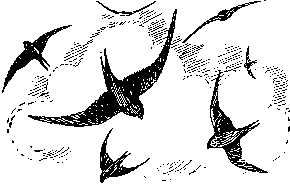 8. Определи вид ритма и движение пятен в рисунке:                                                                                                                                            а) хаотичный беспорядочный     б)  спокойный, ровный                                                                                       9. Продолжи фразу:     Орнамент – это _____________________________________________________________________________________________________________________________________________________________________________________________________________________________ 10. Укрась  полосу растительным орнаментом	11. Из каких элементов состоит орнамент  (распредели по группам) Цветы, точки, линии, плоды, листья, круги, ромбы, ветки, звезды, кресты.12. Что поможет передать в рисунке образ злого человека?                 а)  жёсткие линии и тяжёлые цвета                б)  мягкие линии и лёгкие воздушные цвета                в)  ничего не поможет13. Распредели по группам мужские сказочные образы:                                                                            положительные образы                                                     отрицательные образы                                                                                                                                                                                                                          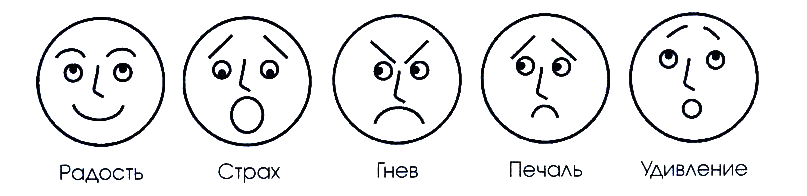 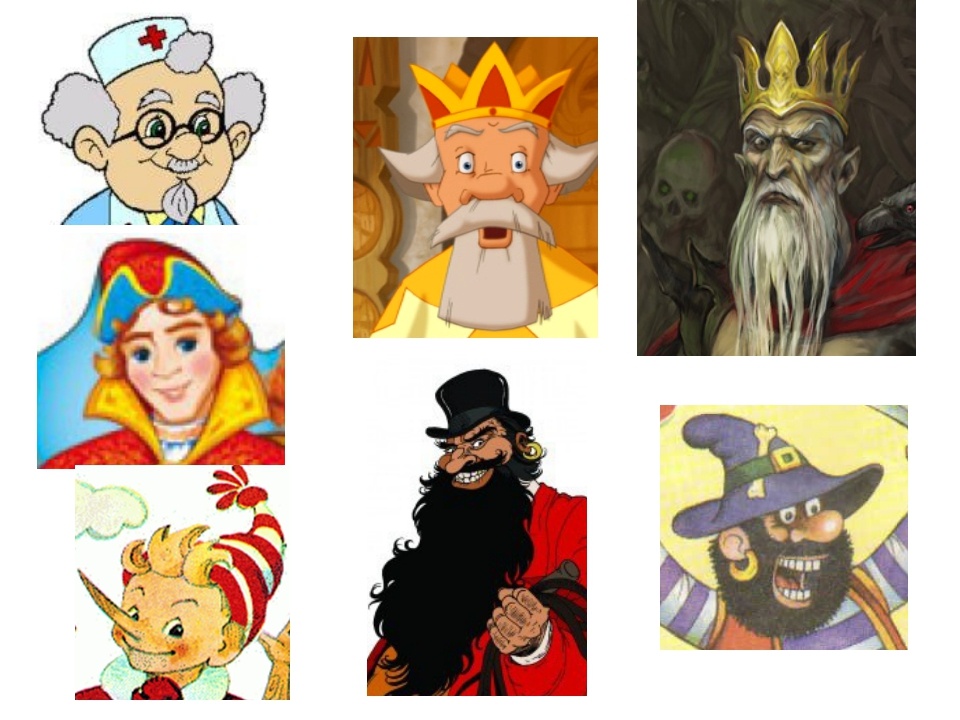 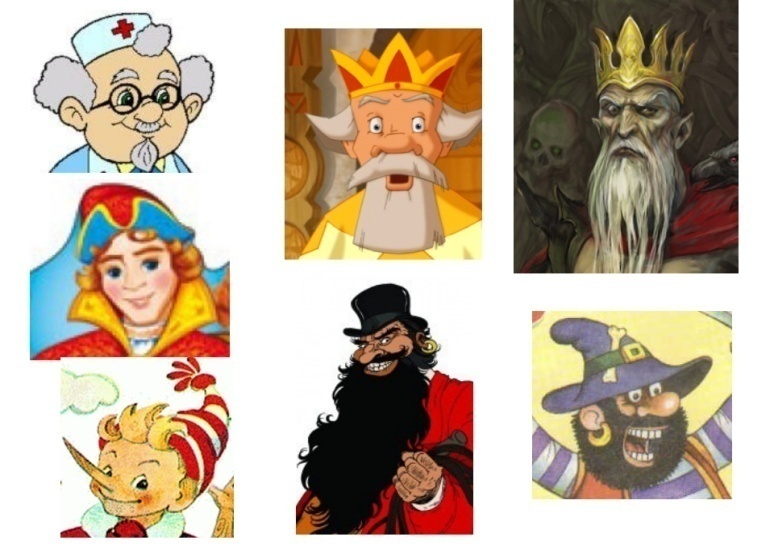 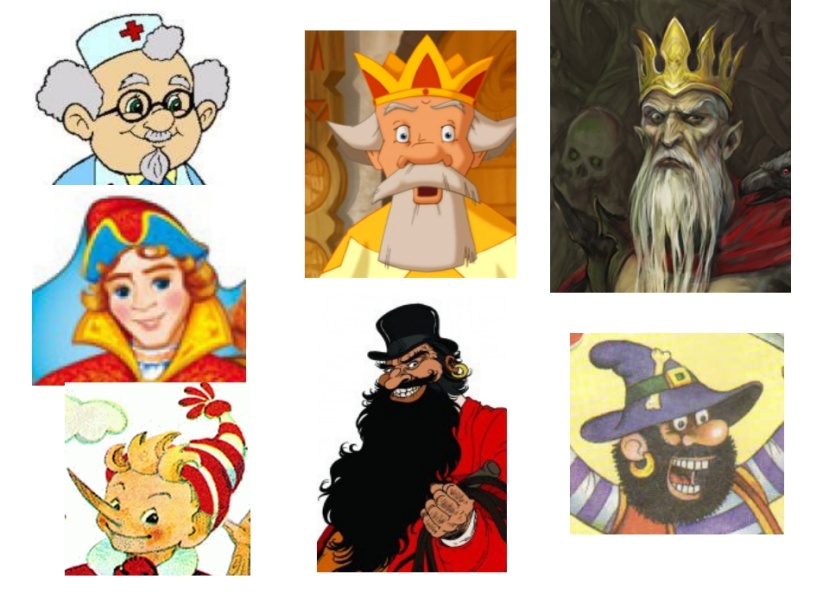 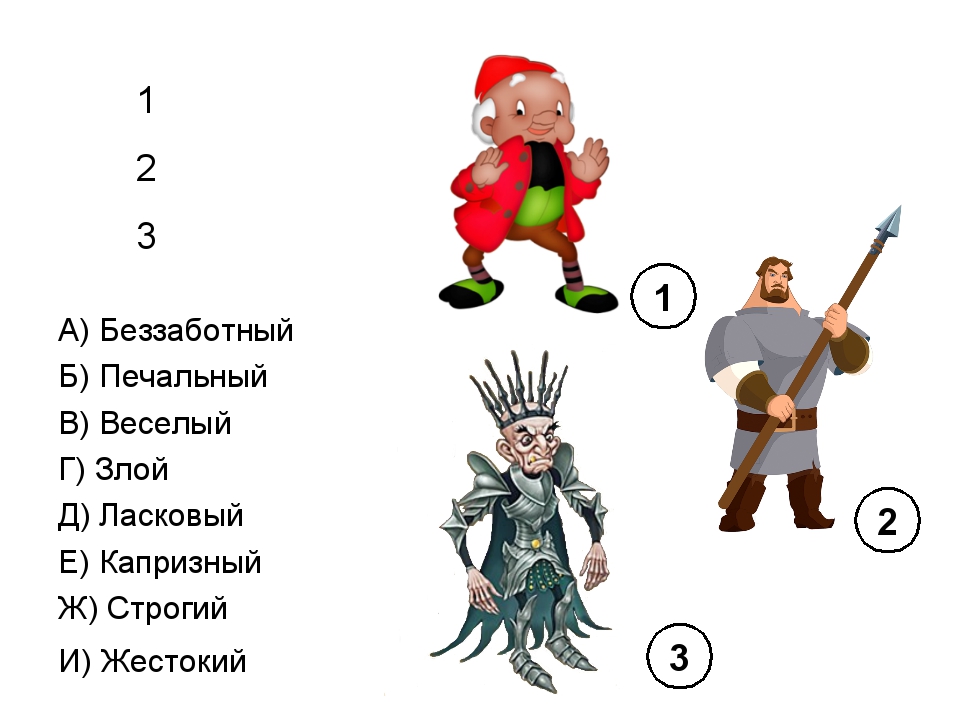 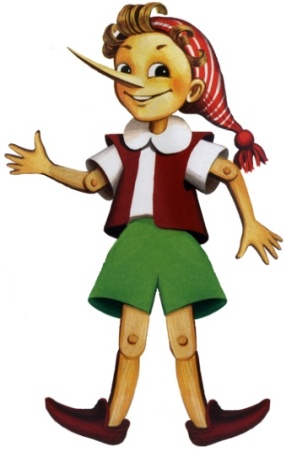 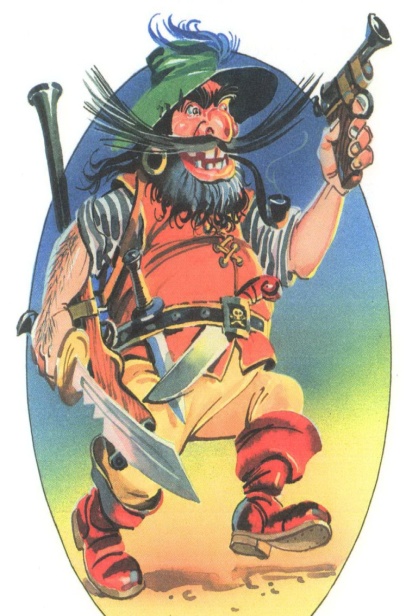 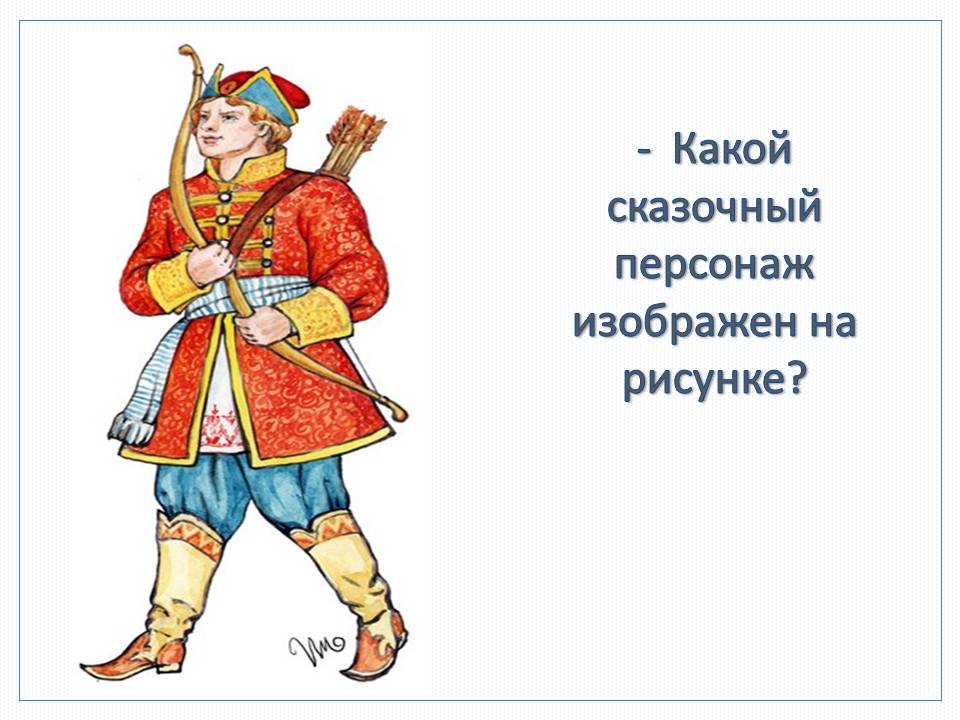 14. В каком городе находится Государственная Третьяковская галерея?а) Санкт-Петербург                б) Казань               в) Москва15. Прочитай текс и ответь на вопросы к нему.	Саврасов Алексей Кондратьевич (1830-1897) – русский художник–передвижник, мастер пейзажной живописи, преподаватель. Родился в Москве, в купеческой семье.  Ещё ребёнком писал акварели, которые москвичи с охотой покупали. В 1844 году вопреки воле отца поступил в московское училище живописи, ваяния и зодчества, которое закончил в 1850 году. В 1854 году за полотна «Вид в окрестностях Ораниенбаума» и «Морской берег в окрестностях Ораниенбаума» Саврасов получил звание академика. В 1857 году был назначен преподавателем пейзажного класса московского училища живописи, ваяния и зодчества. Центральным произведением Саврасова, благодаря которому он занял одно из ведущих мест в истории русского искусства, стала картина «Грачи прилетели», в которой художник сумел передать настроение наступающей весны, обновления природы, ожидания перемен. Полотна Саврасова многообразны по передаче состояния природы, колориту и настроению, но в них всегда ощущается восхищение, любовь и трепетное отношение к красоте родного края.                                                                       В-1 О каком художнике говорится в тексте? ____________________________________                        В-2 Кем работал художник в училище живописи? _______________________________                       В-3 В каком жанре работал художник? _________________________________________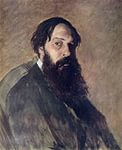 16. Соедини различные виды изобразительного искусства.  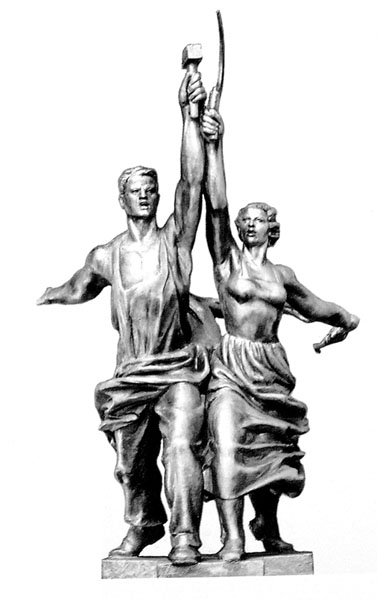 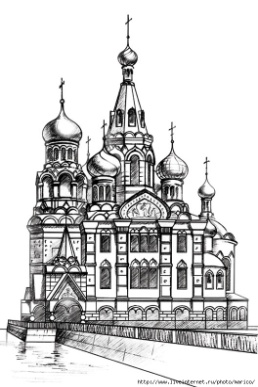 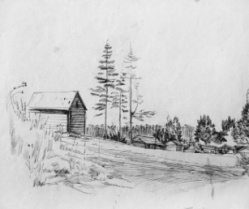             скульптура                                    живопись                               архитектураПромежуточная (итоговая) аттестация по изобразительному искусству                                            ученика(цы) 2 -го класса   МБОУ «СОШ» с. НошульДата: ___________             __________________________________    Вариант  2                                                                                           Ф.И. учащегося                                                                                                                                                                                                          1. Отметь три основные краскиа) Красный, зелёный, жёлтый       б) красный, синий, жёлтый     в) зелёный, жёлтый, синий2.  Отметь трёх мастеров, которые помогают тебе в работеа) Мастер Изображения, Мастер Постройки, Мастер Воображенияб) Мастер Изображения, Мастер Постройки, Мастер Украшенияв) Мастер Терпения, Мастер Воображения, Мастер Постройки3. Отметь материалы, которые ты используешь на уроках ИЗОа) гуашь, акварельные краски, бумагу, восковые мелки, пластилин, пастель.б)гуашь, акварельные краски, карандаши, восковые мелки, ножницы, в) гуашь, акварельные краски, карандаши, восковые мелки, пастель, кисти4. Определи материал, которым пользуется художник5. Отметь все графические средства:а) пятно                     б) рисунок                   в) штрих             г) линия6. Соедини линиями, какие цвета получатся при смешивании   двух красок:                синяя + красная                         оранжевая               жёлтая + красная                       зелёная               жёлтая + синяя                          фиолетовая7. Какие цвета относятся к холодным, какие - к теплым? (распредели по группам)     Желтый, фиолетовый, оранжевый, розовый, синий, красный, зеленый, голубой.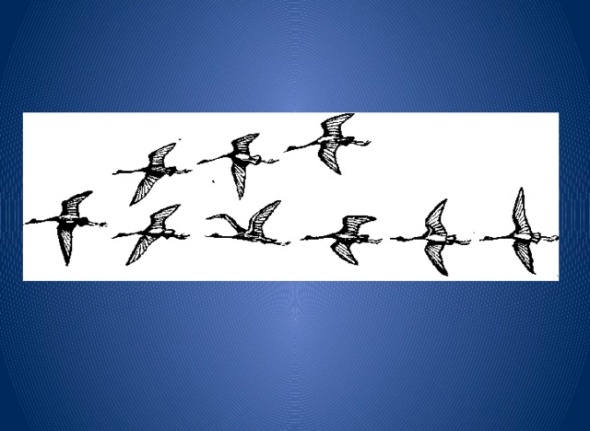 8. Определи вид ритма:                                                                                                                                            а) хаотичный беспорядочный;     б)  спокойный, ровный                                                                                       9. Продолжи фразу: Орнамент – это _____________________________________________________________________________________________________________________________________________________________________________________________________________________________10. Укрась  полосу геометрическим орнаментом11. Из каких элементов состоит орнамент  (распредели по группам)                Цветы, точки, линии, плоды, листья, круги, ромбы, ветки, звезды, кресты.12. Что поможет передать в рисунке образ доброго человека?                 а)  жёсткие линии и тяжёлые цвета                б)  мягкие линии и лёгкие воздушные цвета                в)  ничего не поможет13. Распредели по группам женские сказочные образы:                                                                            положительные образы                                                                отрицательные образы    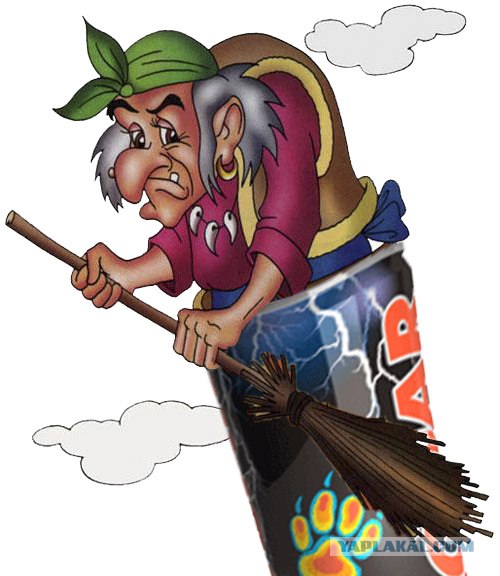 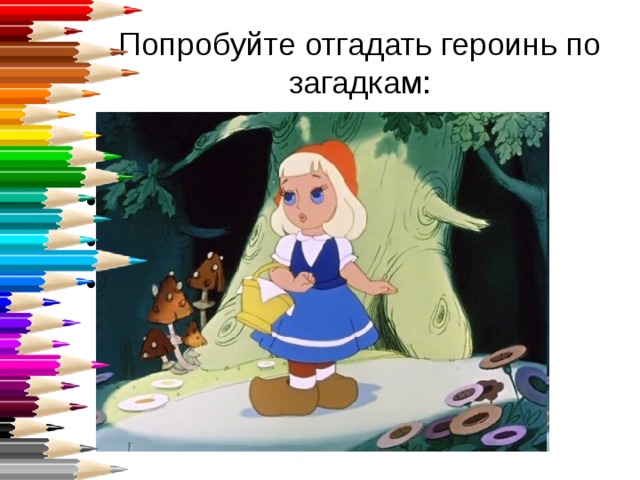 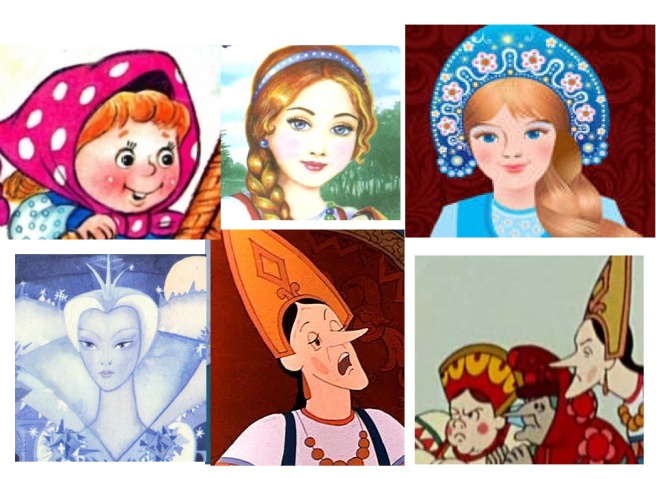 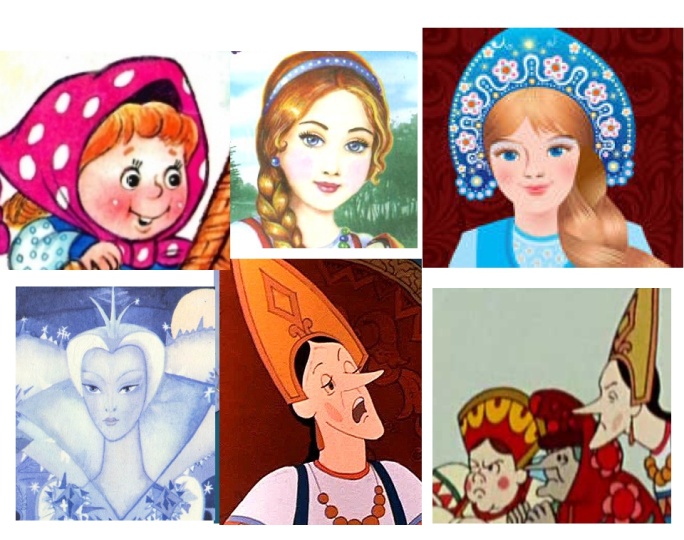 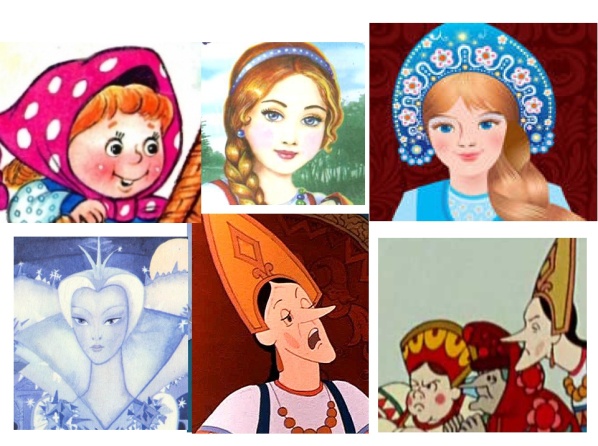 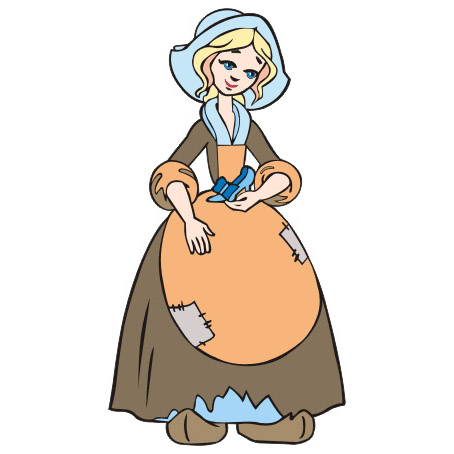 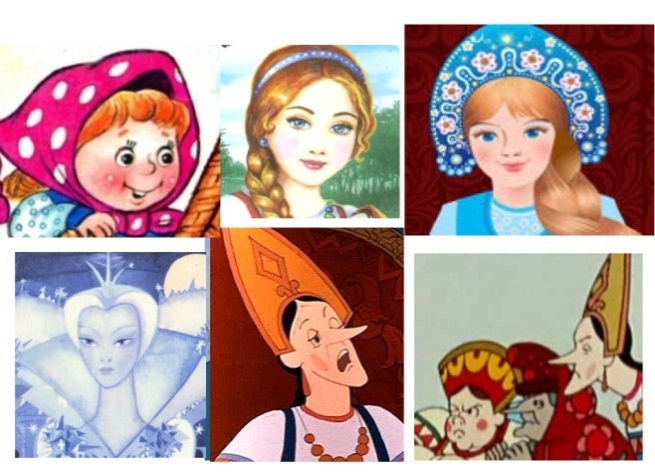 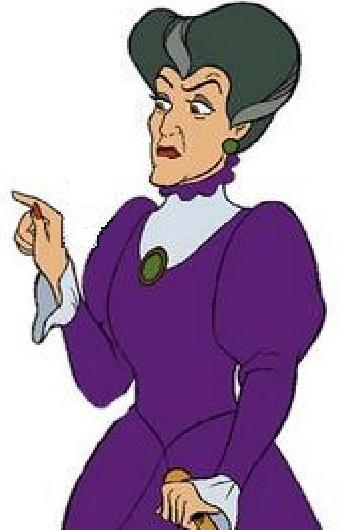 14. Отметь музей изобразительного искусства, который находится в Москве?а) Русский музей                   б) Третьяковская галерея                      в) Эрмитаж15. Прочитай текст и ответь на вопросы к нему.	Шишкин Иван Иванович (1832-1989) – русский художник, основоположник русской пейзажной живописи. Шишкин родился в Елабуге Вятской губернии, в купеческой семье. В 1844 году поступил в Казанскую гимназию, но не закончил её: против воли родителей бросил обучение ради профессии художника. В 1852 году Шишкин поступил в Московское училище живописи и ваяния, а потом продолжил обучение в Академии художеств. В 1860 году за пейзажи острова Валаам Шишкин получил Большую золотую медаль и право на заграничную поездку. Шишкин много путешествовал по России и рисовал её пейзажи. В 1873 году ему было присвоено звание профессора за картину «Лесная глушь». В 1878 году Шишкин создал картину «Рожь».  «Раздолье, простор, угодье, рожь, божья благодать, русское богатство», - гласит надпись художника на одном их эскизов. Свет, как предмет изображения часто встречается в картинах художника, среди которых  «Дубы, освещённые солнцем», «Утро в сосновом бору». Одной из вершин творчества Шишкина является картина «Корабельная роща» (1898). Во время работы над картиной «Полянка» художник внезапно умер.                                        В-1 О каком художнике говорится в тексте? _____________________________________                   В-2 За какую картину художнику присвоено звание профессора? ___________________                В-3 В каком жанре работал художник? _________________________________________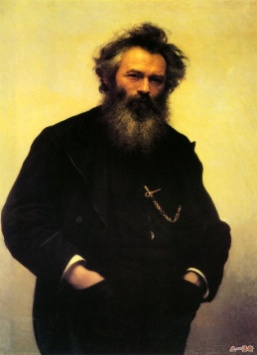 16. Соедини  картины  и  жанры  изобразительного искусства: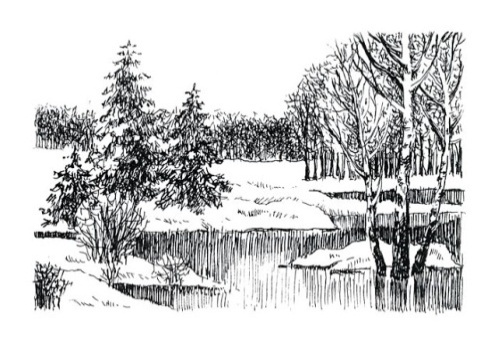 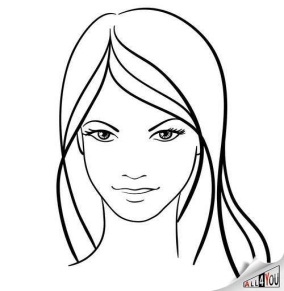 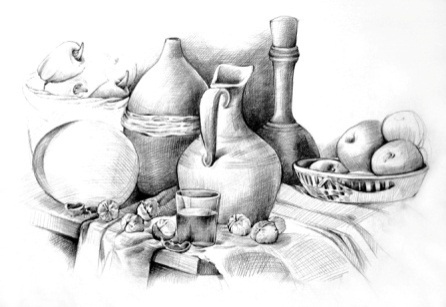                                      натюрморт                                           пейзаж                                        портрет      .РассмотреноСогласованоУтвержденона ШМС учителей                           Протокол №  3 от  02.04.2019заместителем директора по УВР Иевлевой Н.П.приказом по МБОУ «СОШ» с.Ношульот  05.04.2019 № 70АКод разделаЭлементы содержания,проверяемые на промежуточной (годовой) аттестации1.Восприятие искусства и виды художественной деятельности2.Азбука искусства. Как говорит искусство?3.Значимые темы искусства. О чем говорит искусство?КодУмения, виды деятельности (в соответствии с ФГОС)Блоки ПООП НОО:                                         выпускник научится / получит возможность научиться№ ЗаданияБазовый уровень (выпускник научится)Базовый уровень (выпускник научится)Базовый уровень (выпускник научится)Базовый уровень (выпускник научится)Раздел 1. «Восприятие искусства и виды художественной деятельности».Раздел 1. «Восприятие искусства и виды художественной деятельности».Раздел 1. «Восприятие искусства и виды художественной деятельности».Раздел 1. «Восприятие искусства и виды художественной деятельности».1.1Умение различать виды художественной деятельности (рисунок, живопись, скульптура, декоративно – прикладное искусство) (в1)* различать основные виды художественной деятельности (рисунок, живопись, скульптура, декоративно-прикладное искусство) и участвовать в художественно-творческой деятельности, используя различные художественные материалы и приемы работы с ними для передачи собственного замысла;161.2Умение различать основные виды и жанры пластических искусств (в2)* различать основные виды и жанры пластических искусств, понимать их специфику;161.3Умение воспринимать и давать оценку на основе эмоционального восприятия произведений художественного изображения российского и мирового искусства. * узнавать, воспринимать, описывать и эмоционально оценивать шедевры российского и мирового искусства, изображающие природу, человека, различные стороны окружающего мира и жизненных явлений;151.4Умение приводить примеры ведущих художественных музеев России.* приводить примеры ведущих художественных музеев России и художественных музеев своего региона, показывать на примерах их роль и назначение14Раздел 2.  «Азбука искусства. Как говорит искусство?».Раздел 2.  «Азбука искусства. Как говорит искусство?».Раздел 2.  «Азбука искусства. Как говорит искусство?».Раздел 2.  «Азбука искусства. Как говорит искусство?».2.1Умение применять средства выразительности: ритм линий и пятен.* использовать выразительные средства изобразительного искусства: композицию, форму, ритм, линию, цвет, объем, фактуру; различные художественные материалы для воплощения собственного художественно-творческого замысла;82.2Умение различать основные и составные цвета* различать основные и составные, теплые и холодные цвета; использовать их для передачи художественного замысла в собственной учебно-творческой деятельности;12.2Умение получать составные цвета* различать основные и составные, теплые и холодные цвета; использовать их для передачи художественного замысла в собственной учебно-творческой деятельности;62.2Умение различать тёплые и холодные цвета* различать основные и составные, теплые и холодные цвета; использовать их для передачи художественного замысла в собственной учебно-творческой деятельности;72.3Умение изображать, наблюдать, строить работу, соблюдая последовательность.* наблюдать, сравнивать, сопоставлять и анализировать пространственную форму предмета; изображать предметы различной формы; использовать простые формы для создания выразительных образов в живописи, графике, художественном конструировании;22.4Знание понятия «орнамент», приемов выполнения орнамента.* использовать декоративные элементы, геометрические, растительные узоры для украшения своих изделий и предметов быта; использовать ритм и стилизацию форм для создания орнамента; передавать в собственной художественно-творческой деятельности специфику стилистики произведений народных художественных промыслов России (с учётом местных условий)92.4Умение использовать декоративные элементы, геометрические, растительные узоры для украшения своих изделий; использовать ритм и стилизацию форм для создания орнамента; участвовать  художественно – творческой деятельности.* использовать декоративные элементы, геометрические, растительные узоры для украшения своих изделий и предметов быта; использовать ритм и стилизацию форм для создания орнамента; передавать в собственной художественно-творческой деятельности специфику стилистики произведений народных художественных промыслов России (с учётом местных условий)102.4Умение распределять простейшие элементы растительного и геометрического узора, использовать ритм и стилизацию форм для создания орнамента.* использовать декоративные элементы, геометрические, растительные узоры для украшения своих изделий и предметов быта; использовать ритм и стилизацию форм для создания орнамента; передавать в собственной художественно-творческой деятельности специфику стилистики произведений народных художественных промыслов России (с учётом местных условий)11Раздел 3. «Значимые темы искусства. О чем говорит искусство?»Раздел 3. «Значимые темы искусства. О чем говорит искусство?»Раздел 3. «Значимые темы искусства. О чем говорит искусство?»Раздел 3. «Значимые темы искусства. О чем говорит искусство?»3.1Умение выбирать художественные материалы и средства выразительности в художественных произведениях.* выбирать художественные материалы, средства художественной выразительности для создания образов природы, человека, явлений и передачи своего отношения к ним; решать художественные задачи (передавать характер и намерения объекта – природы, человека, сказочного героя, предмета, явления и т.д. – в живописи, графике и скульптуре, выражая свое отношение к качествам данного объекта) с опорой на правила перспективы, цветоведения, усвоенные способы действия.33.1Умение использовать различные инструменты и материалы в изображении* выбирать художественные материалы, средства художественной выразительности для создания образов природы, человека, явлений и передачи своего отношения к ним; решать художественные задачи (передавать характер и намерения объекта – природы, человека, сказочного героя, предмета, явления и т.д. – в живописи, графике и скульптуре, выражая свое отношение к качествам данного объекта) с опорой на правила перспективы, цветоведения, усвоенные способы действия.43.1Умение использовать различные приемы и способы выразительности* выбирать художественные материалы, средства художественной выразительности для создания образов природы, человека, явлений и передачи своего отношения к ним; решать художественные задачи (передавать характер и намерения объекта – природы, человека, сказочного героя, предмета, явления и т.д. – в живописи, графике и скульптуре, выражая свое отношение к качествам данного объекта) с опорой на правила перспективы, цветоведения, усвоенные способы действия.53.1Умение понимать роль художественного образа в искусстве* выбирать художественные материалы, средства художественной выразительности для создания образов природы, человека, явлений и передачи своего отношения к ним; решать художественные задачи (передавать характер и намерения объекта – природы, человека, сказочного героя, предмета, явления и т.д. – в живописи, графике и скульптуре, выражая свое отношение к качествам данного объекта) с опорой на правила перспективы, цветоведения, усвоенные способы действия.123.1Умение понимать роль художественного образа и понятия «выразительность» в искусстве* выбирать художественные материалы, средства художественной выразительности для создания образов природы, человека, явлений и передачи своего отношения к ним; решать художественные задачи (передавать характер и намерения объекта – природы, человека, сказочного героя, предмета, явления и т.д. – в живописи, графике и скульптуре, выражая свое отношение к качествам данного объекта) с опорой на правила перспективы, цветоведения, усвоенные способы действия.13Уровень сложностизаданийКоличествозаданийМаксимальный  первичный баллПроцент максимальногопервичного балла за выполнение заданий данного уровня сложности от максимального первичногобалла за всю работу,                          равного 26Базовый121662%Повышенный41038%Итого1626100%№ заданияУровень Что проверяется Тип заданияБаллы 1БазовыйУмение различать основные и составные цветаВыбрать ответ12БазовыйУмение изображать, наблюдать, строить работу, соблюдая последовательность.Выбрать ответ13БазовыйУмение выбирать художественные материалы и средства выразительности в художественных произведениях. Выбрать ответ14БазовыйУмение использовать различные инструменты и материалы в изображении.Краткий ответ15БазовыйУмение использовать различные приемы и способы выразительности.Выбрать несколько вариантов ответа16БазовыйУмение получать составные цветаУстановить соответствие27ПовышенныйУмение различать тёплые и холодные цветаУстановить соответствие28БазовыйУмение применять средства выразительности: ритм линий и пятен.Выбрать ответ19БазовыйЗнание понятия «орнамент», приемов выполнения орнамента.Развёрнутый ответ210БазовыйУмение использовать декоративные элементы, геометрические, растительные узоры для украшения своих изделий; использовать ритм и стилизацию форм для создания орнамента; участвовать  художественно – творческой деятельности.Практическое задание211ПовышенныйУмение распределять простейшие элементы растительного и геометрического узора.Установить соответствие212БазовыйПонимать роль художественного образа в искусствеВыбрать ответ113БазовыйПонимать роль художественного образа и понятия «выразительность» в искусствеУстановить соответствие214БазовыйУмение приводить примеры ведущих художественных музеев России.Выбрать ответ115ПовышенныйУмение воспринимать и давать оценку на основе эмоционального восприятия произведений художественного изображения российского и мирового искусства.Краткий ответ 316ПовышенныйУмение различать виды художественной деятельности (рисунок, живопись, скульптура, декоративно – прикладное искусство); основные виды и жанры пластических искусств, понимать их специфику.Установить соответствие3Всего заданий 16.  Базовый уровень - 12, повышенный – 4.Максимальный балл – 26.Время выполнения работы – 40 минутВсего заданий 16.  Базовый уровень - 12, повышенный – 4.Максимальный балл – 26.Время выполнения работы – 40 минутВсего заданий 16.  Базовый уровень - 12, повышенный – 4.Максимальный балл – 26.Время выполнения работы – 40 минутВсего заданий 16.  Базовый уровень - 12, повышенный – 4.Максимальный балл – 26.Время выполнения работы – 40 минутВсего заданий 16.  Базовый уровень - 12, повышенный – 4.Максимальный балл – 26.Время выполнения работы – 40 минутОписание элементов метапредметного содержания Описание элементов метапредметного содержания 1Овладение умением творческого видения с позиции художника, т.е. умением сравнивать, анализировать, выделять главное, обобщать2Умение планировать и грамотно осуществлять учебные действия в соответствии с поставленной задачей, находить варианты решения различных художественно-творческих задач;3Умение рационально строить самостоятельную творческую деятельность, умение организовать место занятий;№п/пРазделы и темы уроков№ заданияУчусь быть зрителем.14, 15,161ЧЕМ И КАК РАБОТАЮТ ХУДОЖНИКИ1.1Три основные краски, строящие многоцветие мира.1, 61.2Для художника любой материал может стать выразительным.2, 3, 41.3Выразительные возможности графических материалов.51.4Пять красок - все богатство цвета и тона.62РЕАЛЬНОСТЬ И ФАНТАЗИЯ2.1Украшение и реальность. 9, 112.2Украшение и фантазия.10, 113О ЧЕМ ГОВОРИТ ИСКУССТВО3.1Выражение характера человека: добрый и злой образ.134КАК ГОВОРИТ ИСКУССТВО4.1Цвет как средство выражения.12, 74.2Линия как средство выражения.54.3Ритм линий и пятен, цвет, пропорции-средства выразительности.8Всего 16Школьная отметка«5»«4»«3»«2»Количество баллов26-2120-1615-1211 и менееНомер заданияОтветыОтветыУровень БаллыНомер задания1 вариант2 вариантУровень Баллы1а) красный, синий, жёлтый       б) красный, синий, жёлтыйБ12в) Мастер Изображения, Мастер Постройки, Мастер Украшенияб) Мастер Изображения, Мастер Постройки, Мастер УкрашенияБ13в) гуашь, акварельные краски, бумагу, восковые мелки, пластилин, пастель. а) гуашь, акварельные краски, бумагу, восковые мелки, пластилин, пастель.Б14кисточкапластилинБ15А, б, вА, в, гБ16Ж + к = оС + ж = зК + с = ф С + к = фЖ + к = оЖ + с = зБ27Синий, зеленый, фиолетовый, голубой - холодные.Желтый, оранжевый, красный, розовый - теплые.Желтый, оранжевый, красный, розовый - теплые. Синий, зеленый, фиолетовый, голубой - холодные.П28а) хаотичный беспорядочный     б)  спокойный, ровный                                                                                       Б19Повторяющийся узорПовторяющийся узорБ210Растительный орнаментГеометрический орнаментБ211Геометрический: точки, линии, круги, ромбы, звезды, кресты.Растительный: цветы, плоды, листья, ветки.Растительный: цветы, плоды, листья, веткиГеометрический: точки, линии, круги, ромбы, звезды, кресты.П212а)  жёсткие линии и тяжёлые цветаб)  мягкие линии и лёгкие воздушные цветаБ113Айболит, царь, Буратино, Иван Царевич – положительные образы. Карабас-барабас, Кащей, Бармалей – отрицательные образыКрасная Шапочка, Машенька, Золушка, Василиса – положительные образы. Баба-Яга, Снежная Королева, баба Бабариха, Мачеха – отрицательные образыБ214в) Москваб) Третьяковская галереяБ115В1 - Саврасов Алексей Кондратьевич;В2 - преподаватель пейзажного класса;В3 - мастер пейзажной живописиВ1 - Шишкин Иван Иванович;В2 - «Лесная глушь»;В3 - мастер пейзажной живописиП3161 – живопись2 – архитектура 3 –  скульптура1 – пейзаж2 – портрет3 –  натюрмортП3                                                                                                                 Всего        26    баллов                                                                                                                 Всего        26    баллов                                                                                                                 Всего        26    баллов                                                                                                                 Всего        26    баллов                                                                                                                 Всего        26    баллов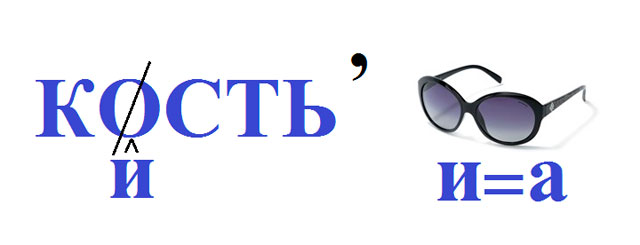 Холодные Теплые ГеометрическийРастительный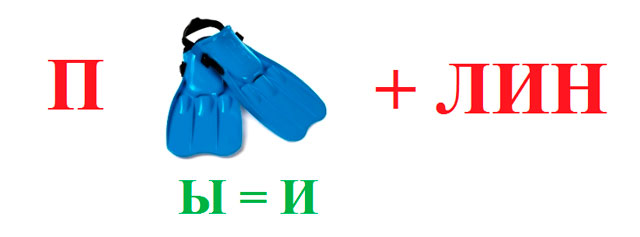 ТеплыеХолодныеРастительный Геометрический 